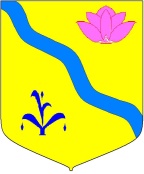 ДУМА КИРОВСКОГО МУНИЦИПАЛЬНОГО РАЙОНАПРИМОРСКОГО КРАЯ  (шестой созыв)Р Е Ш Е Н И Е27.06.2024                               пгт. Кировский 			                  № 473На основании статьи 17 Устава Кировского муниципального района, принятого решением Думы Кировского муниципального района от 08.07.2005 года № 126, Дума Кировского муниципального районаР Е Ш И Л А:1.Принять решение Думы района «О внесении изменений в решение Думы Кировского муниципального  района от 14.12.2023г.  №137-НПА «О  районном    бюджете   Кировского муниципального района на  2024 год и плановый период 2025 и 2026 годов».2.Администрации Кировского муниципального района согласно  пункту 5.7 раздела V постановления администрации Кировского муниципального района от 10.04.2024 № 98 «Об утверждении Порядка разработки, реализации и оценки эффективности муниципальных программ Кировского муниципального района»  осуществлять внесение изменений в муниципальные программы, реализуемые в текущем году, одновременно с подготовкой проекта решения Думы Кировского муниципального района о внесении изменений в бюджет Кировского муниципального района.3.Направить принятое решение главе Кировского муниципального района - главе администрации Кировского муниципального района для подписания и обнародования.4.Контроль за исполнением настоящего решения возложить на постоянную комиссию по бюджетно-налоговой политике, финансам и землепользованию Думы Кировского муниципального района (Головкин).5. Настоящее решение вступает в силу со дня его принятия. Председатель Думы 						             М.Ю. ХуторнойО принятии решения Думы  района  «О внесении изменений в решение Думы Кировского муниципального  района от 14.12.2023г.  №137-НПА «О  районном    бюджете   Кировского муниципального района на  2024 год и плановый период 2025 и 2026 годов»